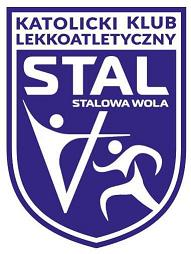 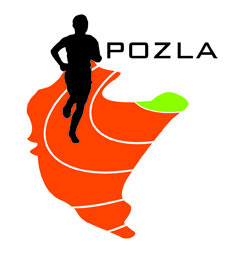 REGULAMIN ZAWODÓWORGANIZATOR:		Podkarpacki Okręgowy Związek Lekkiej Atletyki,
					KKL STAL Stalowa Wola                                               MOSiR Stalowa Wola
TERMIN I MIEJSCE:		05.06.2022 (niedziela) – godz. 15.00                                                          Stadion MOSiR w Stalowej Woli, ul. Staszica 2 PROGRAM ZAWODÓW: 	
 			Konkurencje U14 – Rocznik 2009
 			KOBIETY: 			100m, 300m, 600m, 1000m, 80m ppł, w dal (strefa), wzwyż, kula 2kg, dysk 0,6kgMĘŻCZYŹNI:100m, 300m, 600m, 1000m, 100m ppł, w dal (strefa), wzwyż, kula 4kg, dysk 0,75kg 
Konkurencje U13 – Rocznik 2010 i młodsi 
KOBIETY:100m, 300m, 600m, 1000m, w dal (strefa)MĘŻCZYŹNI:100m, 300m, 600m, 1000m, w dal (strefa) Konkurencje mityngowe: chód 3km K i M, chód 5km K i M, 1500m prz. KUCZESTNICTWO: 		Rywalizacja dla zawodników z kategorii wiekowych U-14 i młodszych. 
 					Prawo startu mają wyłącznie zawodnicy zrzeszeni w klubach 
 					woj. podkarpackiego, posiadający aktualne badania lekarskie.  
 					Warunkiem przyznania medali w ramach Mistrzostw	jest ukończenie 
 					konkurencji przez min. 3 zawodników. Zawodnik w ramach Mistrzostw ma  
 					prawo startu w 2 konkurencjach.Organizator nie dopuszcza startu zawodników starszych (2008 i starsi).  ZGŁOSZENIA:		obowiązuje wyłącznie system zgłoszeń elektronicznych pod adresem: 						http://starter.pzla.pl/ 
					system zgłoszeń otwarty jest do godz. 22.00 w dniu 02.06.2022					Nie będzie możliwości dopisywania zawodników poza systemem  
 					zgłoszeń.NAGRODY:			za miejsca I-III medale (Mistrzostwa woj. Podkarpackiego U-14 i U-13)
	FINANSE: 			Koszty organizacyjne zawodów pokrywają organizatorzy, koszty osobowe – zgłaszające kluby lub inne organizacje,
Uwagi:Obowiązkowe numery startowe.Komunikat zawodów po mityngu, do pobrania ze strony internetowej POZLA W biegach na 100m eliminacje i finały (awans 8 najlepszych wyników eliminacji)Pozostałe biegi odbędą się w seriach na czasZgodnie z art. 38 „Ustawy o Sporcie” z 25.06.2010r. obowiązek ubezpieczenia zawodników od NNW należy do klubu, którego zawodnik jest reprezentantemZawodnik przystępując do startu w zawodach oświadcza, że:- zapoznał się z treścią niniejszego Regulaminu i zobowiązuje się do jego przestrzegania.- wyraża zgodę na nieodpłatne utrwalenie wizerunku w formie rejestracji foto i video, a także publikację i udostępnienie wizerunku w dokumentach sprawozdawczych, wydawnictwach oraz w Internecie przez Podkarpacki Okręgowy Związek Lekkiej AtletykiInterpretacja regulaminu należy do organizatorów, kwestie sporne rozstrzyga organizator